T.CAKDENİZ ÜNİVERSİTESİGÜZEL SANATLAR ENSTİTÜSÜ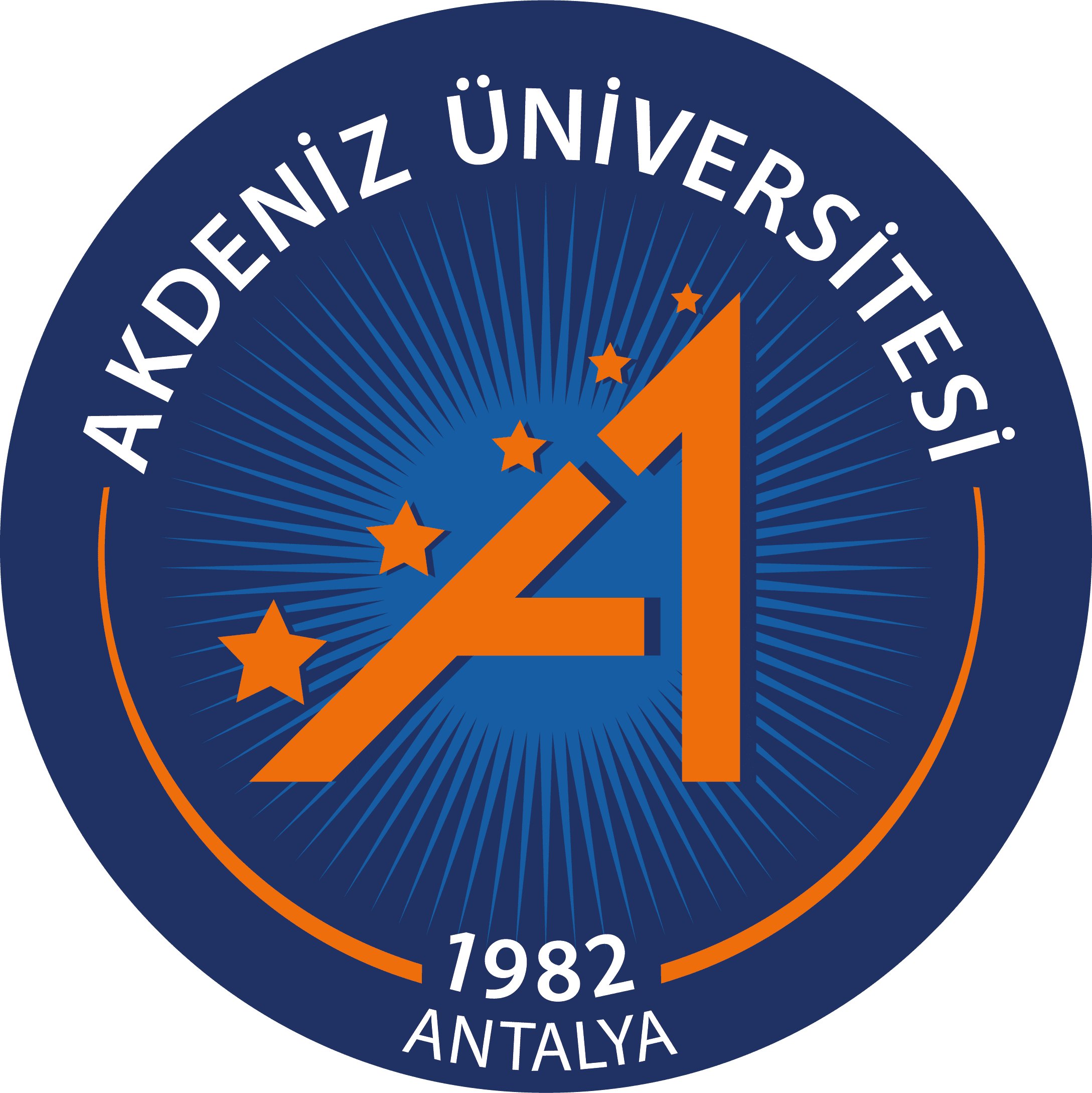 T.CAKDENİZ ÜNİVERSİTESİGÜZEL SANATLAR ENSTİTÜSÜTEZ 115                     TEZ ÖN İNCELEME FORMUÖĞRENCİNİNÖĞRENCİNİNAdı SoyadıNumarasıProgramıY. L.                         Doktora                 Sanatta Yeterlik       Anasanat/Anabilim DalıDanışmanının  Unvanı Adı SoyadıTez Başlığı ( Türkçe)Tezin TarihiTEZ YAZIM KURALLARINA UYGUNLUKEvetHayırDüzeltilmeli/AçıklamaDış Kapakİç KapakBilimsel Etik SayfasıKabul sayfasıÖnsöz/teşekkürİçindekilerÖz (Türkçe)Öz ( İngilizce)Kısaltmalar ve SimgelerTablolarGörsellerBölümlemeAlt BölümlemelerKaynakların netin içinde verilişiKaynakların sunuluşuEkler ve veriliş biçimleriÖzgeçmişTez yazım kuralları olarak şekilsel yönden  Uygundur    Düzeltilme işlemleri gereklidir Tez yazım kuralları olarak şekilsel yönden  Uygundur    Düzeltilme işlemleri gereklidir KONTROL EDEN ve ONAYLAYAN(Müdür Yardımcısı)KONTROL EDEN ve ONAYLAYAN(Müdür Yardımcısı)Unvanı  ve Adı Soyadı Tarih  ve  İmza